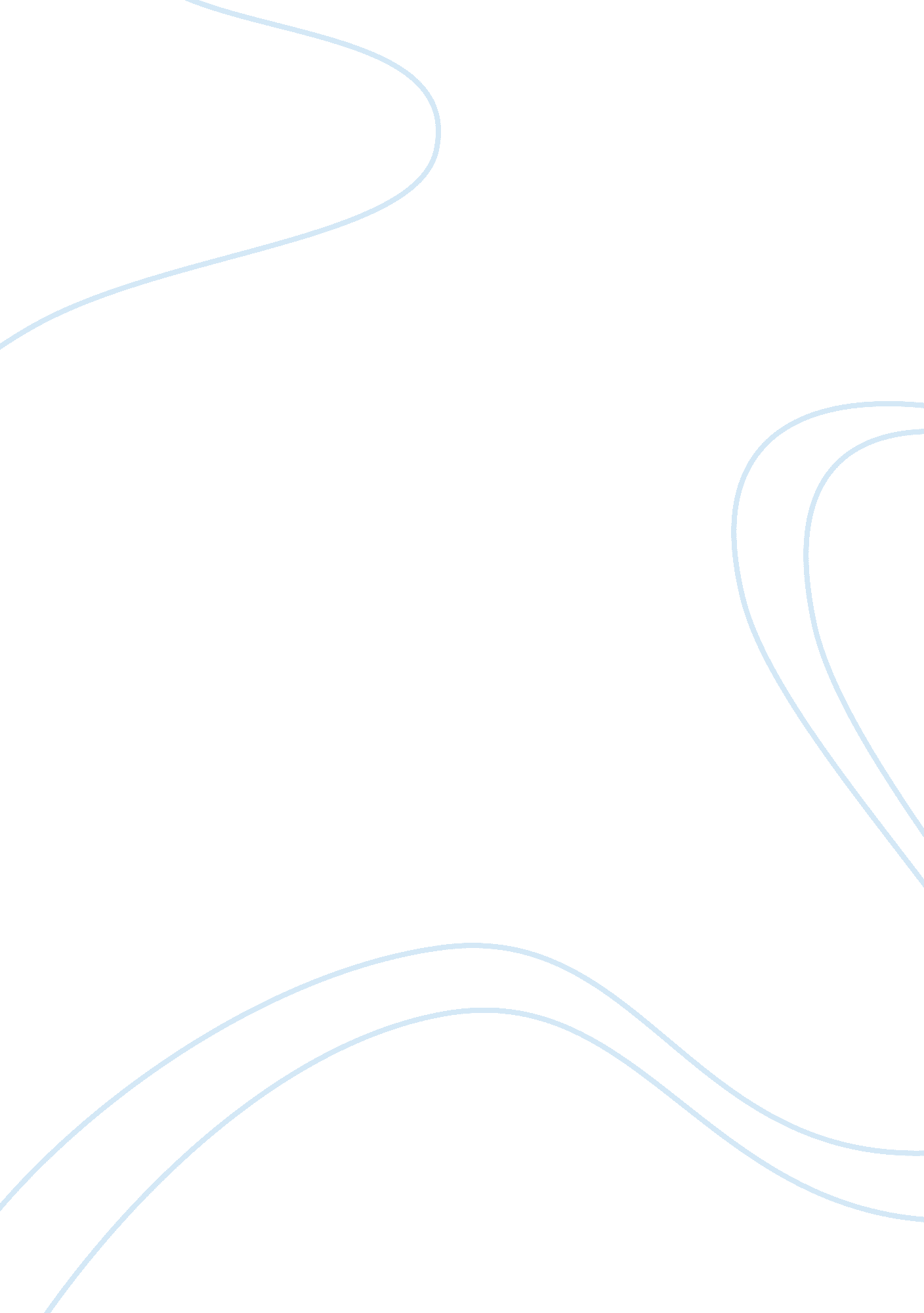 Sound effectsArt & Culture, Artists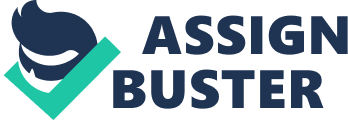 Sound Effects Sound Effects Sound Effects in the Ghost Hard sound effects including chattering of people sitting in the cafeteria, chewing of the food, enchanting birds, hit on the window etc. Certain instruments were used such as violin, plates, chimes, hand drums and bass drums. Herein, it should be noted that the drums reflected the action of heart beats. 
Sound Effects in Wall Street: Money Never Sleeps 
As per the reading entitled “ Understanding Music” and analysis of the film “ Wall Street: Money Never Sleeps”, it comes to notice that the sound has been made distorted in some of the initial scenes, for instance, during the scenes of intrapersonal of the lead actor. The sound has been edited as dense because it complimented the seriousness of the plotline. Herein, it should be noted that the sources of the film are both outside and original. This has been made in direct accordance of dialogue delivery. I would state that throughout the film, one would note almost all the instruments of orchestra including violin, piano etc (Giannetti, 2010). 
The language was quiet simplistic with no swearing and coarse expressions. There are a number of dialogues that have been delivered. Few fancy dialogues have been added such as “ Someone reminded me weed is good, now it seems it legal”. There is no narrator as watched in the trailer. However, few dialogues from the film have rather been used as a form of narration to ensure a storyline sneak. The delivery of dialogues has been done by a couple of actors including lead actor and supporting actor. 
The narrator of the film Wall Street: Money Never Sleeps is partially omniscient in nature. It should be noted that along the storyline, the narrator has been able to comment about the events that take place in the movie one after the other. In addition, dialogues have been bee vividly used to make sure that the mystery of the film is made complex for the audiences so that the interest is kept unaffected. The fact remains that the director and music director have been successful in keep BG for the film. Audiences might also note that there are couples of walla in the film. 
Sound Effects in Captain America 
While watching the trailer of Captain America, it was noticed that the sound effects used in this movie are a combination of hard sounds and background sound effects. This is because, the trailer is showing scenes of weapons firing, auto vehicles driving and rushing by and door slamming. On the other hand, the trailer also shows scenes of Captain America being deployed in jungle with sounds in the background that are not synchronized explicitly with the scene in the trailer. There is also a voiceover which is narrating the crux of the story used in this movie which creates an atmosphere of war against the evil. It appears that the sound processed with the trailer is a foley as it helps each sound effect to appear perfect with the scenes putting audience into curiosity to find out who the narrator is in the trailer (Horn, 2007). 
Sound Effects in Final Crisis 
Although the audio I listened to was compelling but still, it can be suggested that the visuals compliment the audio of the story. This is because of the fact that visuals enhance the ability of readers to understand the sound effects and help the listeners to avoid confusion in imagining the characters or narrators. The audio of the movie increased my curiosity for understanding the characters by seeing their visuals and to get the crux of the story. Therefore, I will not buy an audio only version of the comic series, Final Crisis. 
References 
Giannetti, L. (2010). Understanding Movies. New York: Allyn & Bacon, Incorporated. 
Horn, G. M. (2007). Movie Soundtracks and Sound Effects. NY: Gareth Stevens. 